КОНТРОЛЬНО-СЧЕТНАЯ КОМИССИЯБЕЛОЗЕРСКОГО  МУНИЦИПАЛЬНОГО  РАЙОНА                                                          ЗАКЛЮЧЕНИЕна проект решения Совета Артюшинского сельского поселения о внесении изменений в решение Совета Артюшинского сельского поселения от 19.12.2013г. № 32  «О бюджете Артюшинского сельского поселения на 2014 год и плановый период 2015-2016 годов»                                                                                                              16 января 2015г.       Экспертиза проекта решения проведена на основании п.11 статьи 12 Положения о контрольно-счетной комиссии района, утвержденного решением Представительного Собрания района от 27.02.2008 (в редакции от 24.09.2013 № 81). В результате экспертизы установлено:         Проектом решения Совета Артюшинского сельского поселения «О внесении изменений в решение Совета Артюшинского сельского поселения от 19.12.2013 № 32» предлагается: 1. Внести изменения в расходную часть бюджета поселения: произвести внутреннее перераспределение средств в связи с экономией средств по отдельным целевым статьям  и недостаточностью средств по принятым бюджетным обязательствам по другим статьям. Основные характеристики бюджета поселения на 2014 год остаются без изменений.  -  по разделу 01 «Общегосударственные вопросы» расходы уменьшаются на 115,9 тыс. руб., из них по подразделу 01 02 «функционирование высшего должностного лица»  - на  20,0 тыс. руб.,  подразделу 01 04 «функционирование местных администраций» - на 62,8 тыс. руб., подразделу 01 13 «другие общегосударственные вопросы» - на 33,1 тыс. руб. (внутреннее перераспределение);-  по разделу 02 «Национальная оборона» расходы на мобилизационную и вневойсковую подготовку в сумме 2,2 тыс. руб. перераспределяются с КВР 121 на КВР 244;- по разделу 03 «Национальная  безопасность и правоохранительная деятельность»  расходы  подразделу 03 10 «обеспечение пожарной безопасности» планируется уменьшить расходы на 37,8 тыс. руб. (экономия лимитов);  - по разделу 04 «Национальная экономика»  на 8,0 тыс. руб. увеличиваются расходы на дорожное хозяйство (за счет экономии лимитов по другим разделам);- по разделу 05 «Жилищно-коммунальное хозяйство» расходы увеличиваются на 134,6 тыс. руб., из них по подразделу 05 01 «жилищное хозяйство» - на 59,9 тыс. руб., подразделу 05 02 «коммунальное хозяйство» - на 21,7 тыс. руб., подразделу 05 03 «благоустройство» - на 23,0 тыс. руб. (за счет экономии лимитов по другим разделам);- по разделу   10 «Социальная политика»  на 31,1 тыс. руб. увеличиваются расходы на пенсионное обеспечение (за счет экономии средств по другим разделам);- по разделу 11 «Физическая культура и спорт» подразделу 11 01 «физическая культура» расходы уменьшаются на 20,0 тыс. руб. (экономия лимитов).    В связи с вносимыми в расходную часть бюджета изменениями  приложения 6,7 к решению Совета Артюшинского сельского поселения от 19.12.2013 № 32 «О бюджете Артюшинского сельского поселения на 2014 год и плановый период 2015 и 2016 годов» изложены в новой редакции.                                                         Выводы:1. Представленный проект решения о внесении изменений в решение Совета Артюшинского  сельского поселения от 19.12.2013 №  32 «О бюджете Артюшинского сельского поселения на 2014 год и плановый период 2015-2016 годов» не противоречит бюджетному законодательству, Положению о бюджетном процессе в Артюшинском сельском поселении.2.Допущены нарушения ч.1 ст.5 Бюджетного кодекса  РФ и  Положения о бюджетном процессе в Артюшинском сельском поселении: изменения в бюджет  поселения внесены после прекращения его действия.Старший инспектор контрольно-счетнойкомиссии района                                                                                      Н.Б.Климина                                                              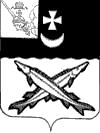 